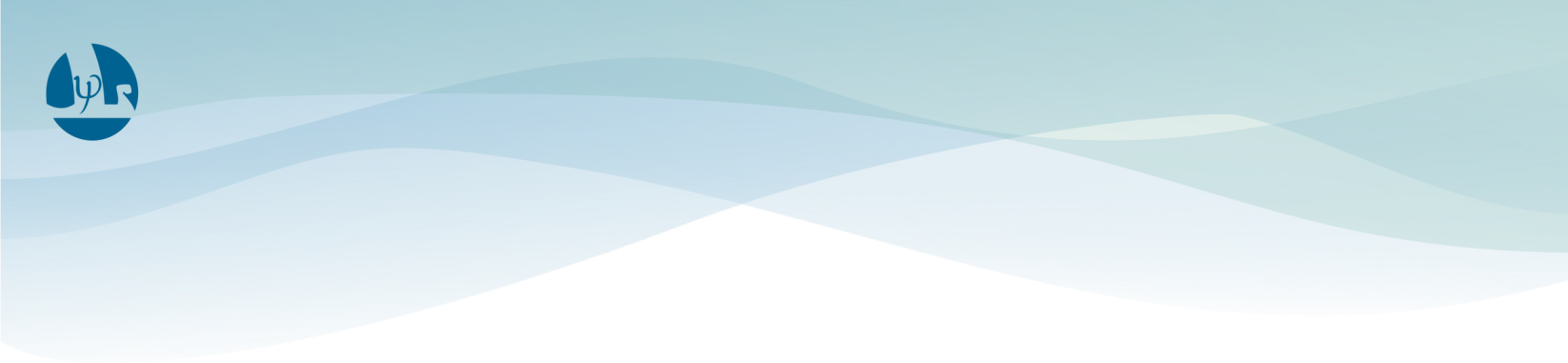 Информация размещается по поручениюдиректораГБУ ДПО «Региональный социопсихологический центр» Т.Н. КлюевойДолжность, место работы:Должность, место работы:педагог-психолог, ГБУ ДПО «Региональный социопсихологический центр»педагог-психолог, ГБУ ДПО «Региональный социопсихологический центр»Дата вступления на должность: 01.09.2010 г.Дата вступления на должность: 01.09.2010 г.Образование: высшее, окончила Поволжскую государственную социально-гуманитарную академию в 2010 г. по специальности «Психология»Образование: высшее, окончила Поволжскую государственную социально-гуманитарную академию в 2010 г. по специальности «Психология»Квалификационная категория: высшаяКвалификационная категория: высшаяМесто закрепления (по договору о безвозмездном оказании услуг): МБОУ Школа № 72 г.о. Самара (г. Самара, пр.Кирова, д. 277)Место закрепления (по договору о безвозмездном оказании услуг): МБОУ Школа № 72 г.о. Самара (г. Самара, пр.Кирова, д. 277)График работы в дистанционном режиме:График работы в дистанционном режиме:Консультации:Понедельник: 10.00 — 14.00Вторник: 10.00 — 14.00Четверг: 10.00 — 14.00Пятница: 10.00 — 13.00Консультации:Понедельник: 10.00 — 14.00Вторник: 10.00 — 14.00Четверг: 10.00 — 14.00Пятница: 10.00 — 13.00Контакт связи:8(937)180-55-44, ViberТелефон горячей линии(пн-чт 9:00 – 18:00; пт 9:00 – 17:00 ):+7 (846) 931-55-15Контакт руководителя отдела: Порунова Наталья Владимировна, начальник отдела сопровождения психолого-педагогического процесса ГБУ ДПО «Региональный социопсихологический центр»Тел.: 8(927)606-95-53e-mail: porun@mail.ruКонтакт связи:8(937)180-55-44, ViberТелефон горячей линии(пн-чт 9:00 – 18:00; пт 9:00 – 17:00 ):+7 (846) 931-55-15Контакт руководителя отдела: Порунова Наталья Владимировна, начальник отдела сопровождения психолого-педагогического процесса ГБУ ДПО «Региональный социопсихологический центр»Тел.: 8(927)606-95-53e-mail: porun@mail.ru